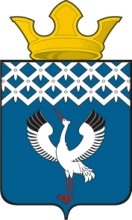 Российская ФедерацияСвердловская областьДумамуниципального образованияБайкаловского сельского поселения3-е заседание 4-го созываРЕШЕНИЕ26 октября 2017г.                       с. Байкалово                                              № 15Об утверждении Положения о порядке возмещения расходов, связанных с осуществлением депутатской деятельностиВ соответствии с п. 15 ст. 35, п. 1 ст. 40 Федерального Закона №131-ФЗ от 06.10.2003г. "Об общих принципах организации местного самоуправления в РФ",  на основании п. 8 ст. 2 Закона Свердловской области "О гарантиях осуществления полномочий депутата представительного органа муниципального образования, члена выборного органа местного самоуправления, выборного должностного лица местного самоуправления в муниципальных образованиях, расположенных на территории Свердловской области" №146-ОЗ от 26.12.2008г., ст.26 Устава Байкаловского сельского поселения, Дума муниципального образования Байкаловского сельского поселенияРЕШИЛА:1. Утвердить Положение о порядке возмещения расходов, связанных с осуществлением депутатской деятельности.2. Решение вступает в силу с 01.01.2018г.	3. Настоящее решение подлежит официальному опубликованию (обнародованию) в «Информационном вестнике Байкаловского сельского поселения» и на официальном сайте Думы  Байкаловского сельского поселения: www.байкдума.рф.4. Контроль за исполнением настоящего решения возложить на комиссию по соблюдению законности и вопросам местного самоуправления.Председатель Думы Муниципального образованияБайкаловского сельского поселения				С.В.Кузеванова26 октября 2017г.Заместитель главы муниципального образования Байкаловского сельского поселения				П.А.Белоногов26 октября 2017г.Утвержденорешением Думы МО Байкаловского сельского поселения №15 от 26.10. 2017 г.ПОЛОЖЕНИЕо порядке возмещения расходов, связанных с осуществлением депутатской деятельности.1.Общие положенияНастоящее Положение устанавливает порядок возмещения расходов, связанных с осуществлением депутатской деятельности, депутатам МО Байкаловского сельского поселения, осуществляющим свои обязанности на непостоянной основе.2. Порядок возмещения расходов2.1. Под осуществлением депутатской деятельности понимается деятельность депутата, предусмотренная Уставом Байкаловского сельского поселения и Регламентом Думы МО Байкаловского сельского поселения.2.2. Возмещению подлежат фактические затраты депутатов, связанные с осуществлением депутатской деятельности на:- транспортные услуги (проезд в общественном транспорте на территории Байкаловского муниципального района, междугородний проезд в пределах Свердловской области, аренда транспорта);- использование личного транспорта для осуществления полномочий депутата (ГСМ);- канцелярские принадлежности;- приобретение специальной литературы, необходимой для осуществления депутатской деятельности.2.3. Возмещение расходов, связанных с осуществлением депутатской деятельности, осуществляется в форме выплаты денежных средств в сумме не более 1500 рублей в месяц.2.4. Выплата денежных средств по возмещению расходов, связанных с осуществлением депутатской деятельности, производится по отдельной ведомости ежемесячно, при условии предоставления депутатом документов, подтверждающих объем и целевую направленность расходов, понесенных в процессе осуществления депутатских полномочий (приложение 1, 2).2.5. Депутат вправе полностью или частично (на определенный период времени) отказаться от выплаты денежных средств по возмещению расходов, связанных с осуществлением депутатской деятельности, для чего подает личное заявление на имя Председателя Думы.2.6. Запрещается перераспределение невостребованных средств, предусмотренных для возмещения расходов, для выплат другим депутатам.3. Источник возмещения расходов3.1. Финансирование выплат по возмещению расходов, связанных с осуществлением депутатской деятельности, осуществляется за счет средств местного бюджета, предусмотренных на обеспечение деятельности Думы МО Байкаловского сельского поселения на текущий финансовый год.3.2. Возмещение расходов, связанных с осуществлением депутатской деятельности, в иных формах, не предусмотренных настоящим Положением, запрещается.4. Порядок расходования и отчетности4.1. В течение 10 дней после истечения очередного месяца депутаты обязаны представить отчет Председателю Думы по утвержденным формам (Приложение 1, 2) о фактически затраченных средствах на осуществление расходов, связанных с депутатской деятельности с приложением документов (чеки, квитанции и иные оправдательные документы).4.2. По окончанию финансового года Председатель Думы МО Байкаловского сельского поселения предоставляет отчет Думе МО Байкаловского сельского поселения о расходовании средств, связанных с возмещением затрат на депутатскую деятельность.4.3. Средства, предназначенные для возмещения расходов депутатов при осуществлении своих полномочий, но невостребованные в течение отчетного периода, направляются на иные расходы Думы МО Байкаловского сельского поселения по решению Думы МО Байкаловского сельского поселения.Приложение 1к решению Думы МО Байкаловского сельского поселения №__ от ______ 2017 г.Председателю Думы Байкаловского сельского поселения____________________от депутата Думы Байкаловского сельского поселения ____________________Заявлениео возмещении расходов, связанных с осуществлением депутатской деятельностиПрошу возместить расходы, связанные с осуществлением депутатской деятельности в __________ месяце  на сумму __________ руб.Приложение:Отчет о расходах, связанных с осуществлением депутатской деятельностиМаршрутный лист для подтверждения расходов по использованию личного транспорта для осуществления полномочий депутата (ГСМ)Депутат _______________(ф.и.о., подпись)	Дата _________________Приложение 2к решению Думы МО Байкаловского сельского поселения №__ от ______ 2017 г.УТВЕРЖДАЮПредседатель ДумыБайкаловского сельского поселения_____________С.В.КузевановаОтчет о расходах, связанных с осуществлением депутатской деятельности_____________________________________(ф.и.о. депутата)За ________________ 20__г.Маршрутный листдля подтверждения расходов по использованию личного транспорта для осуществления полномочий депутата (ГСМ)за ___________ 20__г.Марка автомобиля______________________________________Расход горюче-смазочных материалов на 100 км____________Депутат _____________________(ф.и.о., подпись)Дата _____________________№ п/пСтатьи расходовДокумент, подтверждающий расходыФактически затраченные средства1Транспортные услуги 2Использование личного транспорта№ДатаЦель поездкиМаршрут (пробег, км)Расход ГСМ (л)Сумма (руб.)